Załącznik do uchwały nr 490 Senatu UŁ z dnia 14 czerwca 2019 r.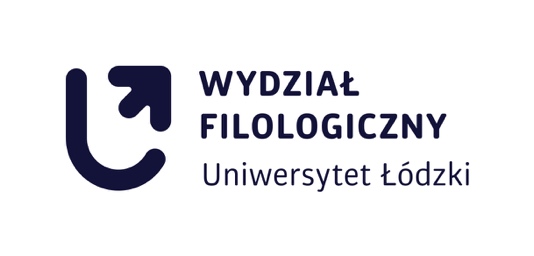 Opis programu studiów I stopnia dla kierunku kulturoznawstwo od roku akademickiego 2019/20201. Nazwa kierunkuKulturoznawstwo 2. Opis kierunkuKierunek kulturoznawstwo ma na celu wykształcenie kompetentnych pracowników instytucji kultury, mediów i organizacji pozarządowych. Program studiów obejmuje zasadniczy blok zajęć kulturoznawczych oraz bloki specjalnościowe obejmujące wiedzę z zakresu literaturoznawstwa oraz nauk o sztuce (w tym filmoznawstwa, teatrologii, nowych mediów, historii sztuki). Studenci otrzymują także elementarną wiedzę z zakresu organizacji i finansowania działalności kulturalnej oraz podstawowych pojęć i problemów prawa ochrony własności intelektualnej. Koncepcja programu studiów oparta jest na interdyscyplinarnej tradycji kulturoznawstwa, co znajduje swoje odzwierciedlenie w jego w międzykierunkowym charakterze. W praktyce oznacza to uruchomienie częściowo wspólnych zajęć dydaktycznych dla studentów kulturoznawstwa oraz pozostałych kierunków IKW (filmoznawstwo i kultura audiowizualna, nowe media i kultura cyfrowa, twórcze pisanie, produkcja teatralna i organizacja wydarzeń artystycznych). Taki międzykierunkowy profil kulturoznawstwa umożliwia prowadzenie kierunku z małą liczbą studiujących oraz sprawia, że kierunek zyskuje status studiów elitarnych, wymagających interdyscyplinarnych ambicji i ciągłego doskonalenia kompetencji teoretycznych i analityczno-interpretacyjnych. W konsekwencji planujemy niewielki limit miejsc na studia oraz bierzemy pod uwagę możliwość stopniowej redukcji liczby studiujących. Z tego powodu program tylko w pierwszych semestrach zawiera bogatą ofertę zajęć skierowanych wyłącznie do studentów kulturoznawstwa, natomiast w kolejnych zwiększa się liczba zajęć realizowanych wspólnie z innymi kierunkami, co pozostaje w zgodzie z najnowszymi wytycznymi w zakresie tworzenia kierunków studiów na UŁ. Program uelastycznia także ofertę zajęć do wyboru, aby wykształcić w studentach umiejętność samodzielnego planowania i wzmocnić szeroki wachlarz kompetencji związanych z wyszukiwaniem informacji, logicznym myśleniem i reagowaniem na zmiany. 3. Poziom studiówI stopień (licencjacki)4. Profil studiówogólnoakademicki5. Forma studiówstacjonarne6. Zasadnicze cele kształcenia, w tym nabywane przez absolwenta kwalifikacjeprzygotowanie studentów do samodzielnego zdobywania podstawowych informacji na temat kultury, selekcjonowania ich i formułowania krytycznych sądów;przygotowanie studentów do aktywnego (krytycznego) uczestnictwa w życiu kulturalnym;przekazanie podstawowej wiedzy z zakresu literatury, teatru, filmu, nowych mediów i sztuk plastycznych XX i XXI wieku;wykształcenie umiejętności opisu, analizy i interpretacji zjawisk kulturowych;wykształcenie podstawowych kompetencji interpersonalnych i komunikacyjnych;wykształcenie umiejętności językowych do poziomu B2 znajomości języka obcego;zapoznanie z podstawowymi zasadami prawa autorskiego, form organizowania i finansowania działalności kulturalnej.7. Tytuł zawodowy uzyskiwany przez absolwentalicencjat8. Możliwości zatrudnienia i kontynuacji kształcenia absolwentaW rozumieniu Rozporządzenia Ministra Pracy i Polityki Socjalnej z dnia 7 sierpnia 2014 r. w sprawie klasyfikacji zawodów i specjalności na potrzeby rynku pracy, zakresu jej stosowania (Dz. U. z 2014 r. poz. 1145 z późniejszymi zmianami Dz. U. 2016 poz. 1876, tekst jednolity Dz. U. 2018 poz. 227) oraz w odniesieniu do szerokich poziomów kompetencji określonych w ISCO-08, a także poziomów kształcenia zawartych w Międzynarodowej Standardowej Klasyfikacji Edukacji (ISCED 2011) absolwenci kulturoznawstwa I stopnia są predysponowani do wykonywania zawodów klasyfikowanych w grupie wielkiej 1. (przedstawiciele władz publicznych, wyżsi urzędnicy i kierownicy), 2. (specjaliści), 3. (technicy i średni personel) i 4. (pracownicy biurowi). Wiedza, umiejętności i postawy kształtowane na studiach mogą być przydatne zwłaszcza w wykonywaniu poniższych zawodów, na ogół po odpowiednim stażu zawodowym lub zdobyciu kolejnych kompetencji (wytłuszczone są zawody preferowane): z grupy wielkiej 1.122290 Pozostali kierownicy do spraw reklamy i public relations111190 Pozostali przedstawiciele władz publicznych111401 Zawodowy działacz organizacji komercyjnej 111403 Zawodowy działacz organizacji pozarządowejz grupy wielkiej 2.264201 Dziennikarz264203 Krytyk artystyczny264207 Redaktor serwisu internetowego243203 Specjalista do spraw public relations243290 Pozostali specjaliści do spraw public relations243302 Opiekun klienta262207 Specjalista zarządzania informacją263203 Kulturoznawca264101 Edytor materiałów źródłowych264102 Pisarz265990 Pozostali literaci i inni autorzy tekstów 264104 Redaktor wydawniczy265902 Bloger / vlogerz grupy wielkiej 3.343901 Animator kulturyz grupy wielkiej 4.333201 Organizator imprez rozrywkowych (organizator eventów)4110 Pracownicy obsługi biurowej413103 Operator edytorów tekstuPo kulturoznawstwie absolwent może znaleźć zatrudnienie w:muzeach i innych placówkach chroniących i udostępniających dziedzictwo kulturoweteatrach galeriach sztukiredakcjach czasopism kulturalnych (w szczególności: teatralnych, filmowych, literackich, artystycznych)wydawnictwachksięgarniach (tradycyjnych i wysyłkowych) oraz hurtowniach i sklepach sprzedających dobra kultury w wersji cyfrowej i tradycyjnejpunktach doradztwa kulturalnegoadministracji samorządowej i centralnej (w szczególności w wydziałach kultury)domach kultury agencjach reklamowych agencjach artystycznychpolskich mediach (lokalnych, ogólnokrajowych)portalach internetowych (w szczególności w działach kulturalnych)biurach public relations i biurach rzecznika prasowegokomercyjnych instytucjach organizujących i animujących życie kulturyinstytucjach monitorujących i diagnozujących zjawiska kulturyprzedsiębiorstwach należących do sektora kulturyprzemysłach kreatywnychAbsolwent studiów licencjackich może kontynuować kształcenie na studiach magisterskich, których rekrutacja i wymagania wstępne przewidują kompetencje zdobyte na I stopniu kulturoznawstwa. Może także kontynuować naukę na studiach II stopnia (magisterskich) w krajach, w których obowiązuje dwustopniowy system kształcenia uniwersyteckiego. Absolwent może również kontynuować naukę na studiach podyplomowych oraz kursach dokształcających na UŁ oraz w innych uczelniach.9. Wymagania wstępne, oczekiwane kompetencje kandydataZnajomość języka i literatury polskiej na poziomie matury rozszerzonej; podstawowa orientacja w polskim i europejskim życiu kulturalnym; dobre umiejętności komunikacyjne. Rekrutacja na studia odbywa się zgodnie z zasadami określonymi w uchwale Senatu UŁ.10. Dziedziny i dyscypliny naukowe, do których odnoszą się efekty uczenia się z uwzględnieniem procentowych udziałów, w jakich program odnosi się do właściwych dla kierunku dyscyplin naukowych:dziedzina nauk humanistycznych, dyscypliny nauk: dyscyplina wiodąca: nauki o kulturze i religii – 71%dyscypliny uzupełniające: nauki o sztuce – 23% literaturoznawstwo – 6%.11. Kierunkowe efekty uczenia się w obszarze nauk humanistycznych dla profilu ogólnoakademickiego wg charakterystyk pierwszego i drugiego stopnia PRKEfekty uczenia się dla kierunku kulturoznawstwo zostały skoordynowane z efektami uczenia się na kierunkach: twórcze pisanie, filmoznawstwo i kultura audiowizualna, produkcja teatralna i organizacja wydarzeń artystycznych, nowe media i kultura cyfrowa, ponieważ część zajęć realizowana jest wspólnie.Zgodnie z Rozporządzeniem Ministra Nauki i Szkolnictwa Wyższego z dnia 14 listopada 2018 r. w sprawie charakterystyk drugiego stopnia efektów uczenia się dla kwalifikacji na poziomach 6-8 Polskiej Ramy Kwalifikacji (28.11. 2018 Dziennik Ustaw, poz. 2218) oraz Rozporządzeniem Ministra Nauki i Szkolnictwa Wyższego z dnia 22 grudnia 2015 r. o Zintegrowanym Systemie Kwalifikacji (Dz. U. 2016, poz. 64)12. Efekt uczenia się z zakresu ochrony własności intelektualnej i prawa autorskiego01K_1A_W04:  zna i rozumie instytucje i mechanizmy życia kulturalnego XX i XXI wieku; mechanizmy zarządzania i finansowania oraz prawne uwarunkowania działalności kulturalnej, podstawy prawa autorskiego i ochrony własności intelektualnej01K_1A_U11: potrafi stosować w podstawowym zakresie przepisy prawa autorskiego i związane z zarządzaniem własnością intelektualną w odniesieniu do instytucji kultury13. Wnioski z analizy zgodności efektów uczenia się z potrzebami rynku pracy i otoczenia społecznego, wnioski z analizy monitoringu karier zawodowych absolwentów oraz sprawdzone wzorce międzynarodowe przy jednoczesnym uwzględnieniu specyfiki kierunkuKształt programu studiów na kierunku kulturoznawstwo jest rezultatem konsultacji ze studentami oraz absolwentami kierunku, jak również z pracodawcami. W wyniku tej współpracy pierwotny kształt programu studiów uległ niezbędnej modyfikacji i został dostosowany do aktualnych potrzeb rynku pracy. Analiza rynku pracy przeprowadzona przez Wydział Filologiczny wykazuje zgodność zakładanych efektów uczenia się dla kierunku kulturoznawstwo z potrzebami rynku pracy. Wydział Filologiczny nie posiada własnej jednostki monitorującej losy absolwentów. Powołana w tym celu ogólnouczelniana jednostka ma znikome informacje na temat miejsc zatrudnienia absolwentów poszczególnych kierunków studiów Wydziału Filologicznego ze względu na mały odsetek studentów wyrażających zgodę na takie monitorowanie. Z własnego rozpoznania pracowników Instytutu Kultury Współczesnej wynika, że część naszych absolwentów znajduje zatrudnienie w łódzkich instytucjach kultury, takich jak: Teatr Powszechny, Teatr Nowy im. Kazimierza Dejmka, Centrum Dialogu im. M. Edelmana, Stowarzyszenie Teatralne Chorea, Muzeum Sztuki, Narodowe Centrum Kultury Filmowej, w wydawnictwach i redakcjach czasopism (Gazeta Wyborcza, Dziennik Łódzki). Wiedza i kompetencje uzyskane w trakcie studiów kulturoznawczych umożliwiają absolwentom uzyskanie zatrudnienia w instytucjach kultury oraz im pokrewnych, a także aktywny udział w życiu społecznym Łodzi i regionu. Absolwenci studiów I stopnia (licencjackich) są ponadto przygotowani do podjęcia dalszego kształcenia na II stopniu (magisterskim) na kierunkach w zakresie nauk humanistycznych i niektórych kierunkach w zakresie nauk społecznych. Wzorce międzynarodowe:Program kierunku kulturoznawstwo opracowywany był w oparciu o analizę programów studiów w krajach europejskich: zwłaszcza w Niemczech, Austrii i Francji. Idea zajęć łączonych z innymi kierunkami zaczerpnięta została z wzorców niemieckich (Uniwersytet w Poczdamie, Uniwersytet w Tybindze, Wolny Uniwersytet w Berlinie, Uniwersytet w Moguncji), gdzie kilkoro pracowników Instytutu Kultury Współczesnej UŁ odbywało staże naukowe i dydaktyczne.  Pracownicy Instytutu Kultury Współczesnej UŁ nawiązują ponadto w swoich badaniach naukowych i wynikających z nich treściach kształcenia do anglo-amerykańskiej tradycji pojmowania teorii jako krytyki i krytyczności oraz critical cultural studies. Część antropologii literatury inspirowana jest także krytyką mitograficzną szkoły w Cambridge.Studenci kierunku kulturoznawstwo mogą wyjeżdżać za granicę na studia (w ramach programu Erasmus+ oraz oferty stypendialnej różnych fundacji) oraz na praktyki (Erasmus+). W ramach programu Erasmus+ kierunek ma podpisane umowy z uczelniami w: Czechach, Niemczech, Turcji, Wielkiej Brytanii, Włoszech, Estonii, Hiszpanii, Francji, Austrii, Belgii, Bułgarii, Chorwacji, Finlandii, Grecji, Islandii, Norwegii, Portugalii, Rumunii, Słowenii, na Litwie, Słowacji i Łotwie. Najczęściej wybieranymi krajami są: Czechy, Niemcy, Portugalia, Włochy, Francja, Słowenia i Hiszpania. 14. Związek studiów z misją uczelni i jej strategią rozwojuProgram wpisuje się w idee opisane w misji UŁ, tj. wspólnotę, otwartość, jedność w różnorodności, innowacyjność dla rozwoju i elitarność. Kierunek kulturoznawstwo kontynuuje długą tradycję studiów prowadzonych w Instytucie Kultury Współczesnej (wcześniej: Instytucie Teorii Literatury, Teatru i Sztuk Audiowizualnych) oraz stanowi element bogatego zaplecza humanistycznego Wydziału Filologicznego. Program pomyślany jest tak, aby budować wspólnotę akademicką, otwierać studentów na nowe idee, kształcić ich dla rozwijającego się, innowacyjnego sektora kultury. Szczególna rola przypada jednak jedności w różnorodności i elitarności. Wspieraniu pierwszej z dwóch wymienionych tu idei sprzyja koncepcja zajęć obieralnych oraz realizowanych wspólnie z innymi kierunkami. Elitarność natomiast związana jest z przedmiotowym zakresem studiów – kulturoznawstwo kształci bowiem specjalistów w zakresie kultury i sztuki. Ponadto od 2019/2020 roku planujemy zmniejszyć limit miejsc, oferując studia tylko dla tych kandydatów, którzy sprostają wysokim wymaganiom: samodzielnego, krytycznego i analitycznego myślenia oraz poprawnego formułowania myśli w mowie i na piśmie. Program studiów na kierunku kulturoznawstwo jest ściśle związany z profilem badawczym pracowników Instytutu Kultury Współczesnej. Taka konstrukcja programu umożliwia korelację między dydaktyką a prowadzonymi badaniami i w konsekwencji przyczynia się do realizacji dwóch ważnych celów strategicznych uczelni: osiągnięcia wysokiego poziomu badań naukowych oraz wysokiego poziomu działalności dydaktycznej. 15. Różnice w stosunku do innych programów studiów o podobnie zdefiniowanych celach i efektach uczenia się prowadzonych na Uniwersytecie ŁódzkimStudia na kierunku kulturoznawstwo są projektem o charakterze interdyscyplinarnym i intermedialnym, dlatego oferta dydaktyczna częściowo opiera się na zajęciach wspólnych dla kulturoznawstwa i kierunków na poziomie licencjackim prowadzonych w Instytucie Kultury Współczesnej UŁ, takich jak filmoznawstwo i kultura audiowizualna, nowe media i kultura cyfrowa, produkcja teatralna i organizacja wydarzeń artystycznych oraz twórcze pisanie. Elementy wspólne są zatem zamierzone i wprowadzone w taki sposób, aby nie wymagały dodatkowej oferty dydaktycznej ze strony wykładowców. Różnica w stosunku do pozostałych kierunków prowadzonych w Uniwersytecie Łódzkim oraz na Wydziale Filologicznym polega na szerokim, intermedialnym podejściu i perspektywie komparatystycznej. Co więcej kulturoznawstwo skupia się głównie na badawczej refleksji  nad wytworami współczesnej kultury, która obejmuje zarówno kulturę artystyczną, jak i rozrywkową. Nie prowadzimy zajęć i badań o charakterze stricte etnograficznym czy etnologicznym, natomiast antropologia kultury jest zaledwie przedmiotem wprowadzającym; badania terenowe prowadzone są sporadycznie, folklorystyka natomiast nie występuje w programie studiów. Zajęcia wspólne z innymi kierunkami IKW nie burzą autonomii kulturoznawstwa, wręcz przeciwnie – podkreślają jej interdyscyplinarną specyfikę, a studentom pozwalają uzyskać wykształcenie w zakresie kultury (rozumianej jako wyspecjalizowany, przenikający się obszar różnych mediów i sztuk), uzupełnione o umiejętności organizacyjne, warsztatowe i kompetencje miękkie. W skład kadry dydaktycznej wchodzą także osoby, które mają praktyczne doświadczenie w pracy w instytucjach kultury (redakcjach, muzeach, teatrach, wydawnictwach, fundacjach), co gwarantuje, że studenci zostaną odpowiednio przygotowani do funkcjonowania na rynku pracy. Niepowtarzalna część oferty, której nie odnajdziemy na żadnym innym kierunku prowadzonym dotychczas przez UŁ, obejmuje zajęcia w ramach modułu „Podstawy i teorie” oraz „Warsztat kulturoznawcy”. O ile to możliwe, prace powstające w ramach seminarium licencjackiego, powinny być prowadzone metodą projektu.  16. Plan studiówPlany studiów w załączeniu; zgodne z przyjętym przez Radę Wydziału Filologicznego systemem ECTS.  17. Bilans punktów ECTS wraz ze wskaźnikami charakteryzującymi program studiówliczba semestrów oraz łączna liczba punktów, jaką student musi zdobyć by uzyskać kwalifikacje właściwe dla kierunku kulturoznawstwo: 6 semestrów, 180 punktów ECTS łączna liczba punktów, którą student musi uzyskać na zajęciach kontaktowych   (wymagających bezpośredniego udziału w zajęciach nauczycieli akademickich i studentów): 178 ECTS (wszystkie przedmioty oprócz praktyk);łączna liczba punków uzyskanych w ramach zajęć kształcących umiejętności praktyczne (w tym warsztatowych i laboratoryjnych): 15 ECTS; liczba punktów uzyskanych poprzez realizację modułów kształcenia w zakresie zajęć ogólnouczelnianych lub zajęć na innym kierunku studiów: 3 ECTS (razem z WF);18. Opis poszczególnych przedmiotówOpisy przedmiotów (sylabusy) w systemie USOS.19. Relacje między efektami kierunkowymi a efektami uczenia się zdefiniowanymi dla poszczególnych modułów zajęćZajęcia lub grupy zajęć wraz z przypisaniem do każdego modułu efektów uczenia się oraz liczby punktów ECTS Opis zastosowanych symboli:PT – Podstawy i teorieLTFM – Literatura, teatr, film, mediaWK – Warsztat kulturoznawcyOiZ – Organizacja i zarządzanie w kulturzeKW - Kursy do wyboruMU – Moduł uzupełniający20. Sposoby weryfikacji zakładanych efektów uczenia się przez studentów21. Wymiar, zasady i forma odbywania praktyk zawodowych przez studentówW ramach programu studenci zobowiązani są odbyć 60 godzin praktyk zawodowych, rozliczanych w VI semestrze studiów. Praktyki realizować można w różnych instytucjach kultury, np. w ośrodkach kultury, teatrach, muzeach, kinach, wydawnictwach itd. oraz innych instytucjach, w których praca związana jest z kierunkiem studiów i wymaga wiedzy, którą student zdobywa w ramach studiów kulturoznawczych. Student dokonuje wyboru sam, konsultując decyzję z opiekunem praktyk. Stałe miejsca przyjmujące praktykantów to m.in. festiwale oraz imprezy kulturalne (np. Festiwal Designu, Light Move Festiwal, Ogólnopolski Przegląd Teatrów Dziecięcych i Młodzieżowych „Dziatwa”, Festiwal Sztuk Przyjemnych i Nieprzyjemnych, Biennale Terapia i Teatr, Puls Literatury, Cinergia, Camerimage, Festiwal WRO itp.), Teatr im. Stefana Jaracza, Teatr Nowy im. Kazimierza Dejmka, Teatr Powszechny, Teatr Wielki, Dom Literatury, Muzeum Sztuki, Muzeum Kinematografii, ŁDK, Kino Charlie, Wytwórnia Filmów Oświatowych, Se-ma-for, TVP. Skierowania na praktyki podpisane przez opiekuna praktyk oraz druk umożliwiający otrzymanie w dziekanacie dzienniczka praktyk, studenci odbierają w sekretariacie IKW. Na prośbę studentów opiekunowie praktyk udostępniają także wzór umowy między UŁ a pracodawcą o prowadzeniu studenckich praktyk zawodowych. Praktyki zaliczane są na ocenę. Podstawą oceny jest dzienniczek praktyk oraz jego kserokopia. Ocena jest ustalana na podstawie opinii wpisanej do dzienniczka praktyk przez pracodawcę oraz rozmowy studenta z opiekunem.Wymiar punktowy praktyk – 2 ECTS.22. Zajęcia przygotowujące studenta do prowadzenia badań naukowychWykaz przedmiotów - łącznie 49 ECTS.Wstęp do studiów kulturowychWprowadzenie do studiowania kulturoznawstwaWprowadzenie do antropologii kulturyWprowadzenie do literaturoznawstwaGłówne nurty teorii kulturyPodstawowe problemy filozofiiWybrane zagadnienia historii sztukiPrzemiany praktyk artystycznych XX i XXI wiekuFilozofia współczesnaKulturowa historia nowoczesnościTeatr i widowiska kulturoweWprowadzenie do filmoznawstwaPodstawowe pojęcia nowych mediówTeorie kultury – ćwiczenia analityczneAntropologia kultury – ćwiczenia analityczneSztuka – ćwiczenia analityczneMetody kulturoznawcze – ćwiczenia analityczneProseminarium kulturoznawcze I-IISeminarium licencjackie I-II23. Wykaz i wymiar szkoleń obowiązkowych, w tym szkolenie BHP oraz szkolenia z zakresu ochrony własności intelektualnej i prawa autorskiegoW pierwszym semestrze student zobowiązany jest do zaliczenia następujących szkoleń w ramach e- learningu:szkolenie w zakresie bezpieczeństwa i higieny pracy: 4 g.szkolenie biblioteczne: 2 g.szkolenie z zakresu ochrony własności intelektualnej i prawa autorskiego: 10 g.SymbolPo ukończeniu studiów pierwszego stopnia na kierunku kulturoznawstwo absolwent:Po ukończeniu studiów pierwszego stopnia na kierunku kulturoznawstwo absolwent:Odniesienie do charakterystyk pierwszego i drugiego stopnia dla poziomu 6. PRKWIEDZA (zna i rozumie)WIEDZA (zna i rozumie)WIEDZA (zna i rozumie)WIEDZA (zna i rozumie)01K-1A_W0101K-1A_W01miejsce i znaczenie kulturoznawstwa w systemie nauk humanistycznych, ich specyfikę przedmiotową i metodologiczną, podstawową terminologię stosowaną w badaniach kultury oraz podstawowe paradygmaty kulturoznawstwaP6S_WG P6U_W01K-1A_W0201K-1A_W02powiązania kulturoznawstwa z dyscyplinami koniecznymi do poszerzania wiedzy (historią sztuki, antropologią kultury, filozofią, literaturoznawstwem, filmoznawstwem, medioznawstwem, teatrologią)P6S_WG P6U_W01K-1A_W0301K-1A_W03główne epoki historii kultury i jej najważniejsze wydarzenia; główne kierunki rozwoju kultury współczesnej (w tym: kultury regionu) P6S_WGP6U_W01K-1A_W0401K-1A_W04instytucje i mechanizmy życia kulturalnego XX i XXI wieku; mechanizmy zarządzania i finansowania oraz i prawne uwarunkowania działalności kulturalnej, podstawy prawa autorskiego i ochrony własności intelektualnejP6S_WK 01K-1A_W0501K-1A_W05podstawowe nurty historii filmu, teatru współczesnego i literatury współczesnej oraz najważniejsze dzieła; główne nurty myśli teatrologicznej (w tym estetyki postdramatyczne), literaturoznawczej, filmoznawczej i medialnej;P6S_WG P6U_W01K-1A_W0601K-1A_W06podstawowe metody analizy i interpretacji różnych wytworów kultury (w tym literackich, teatralnych, filmowych, medialnych) właściwych dla wybranych tradycji, teorii i szkół badawczych  P6S_WG P6U_W01K-1A_W0701K-1A_W07zasady posługiwania się modelami krytyki oraz podstawowe praktyki w zakresie edukacji artystycznej i praktyk kuratorskich oraz wystawienniczychP6S_WG P6U_W01K-1A_W0801K-1A_W08naturę komunikacji językowej oraz złożoność języka i historycznej zmienności jego znaczeńP6S_WK P6U_W01K-1A_W0901K-1A_W09przebieg i mechanizmy życia kulturalnego regionu i kraju oraz w jego kontekstach europejskich, a także ważniejsze wydarzenia kulturalne na świecieP6S_WG P6U_W01K- 1A_W1001K- 1A_W10cechy człowieka jako twórcy kultury i podmiotu konstytuującego struktury społeczne oraz zasady ich funkcjonowania w kontekście dylematów współczesnej cywilizacjiP6S_WK P6U_WUMIEJĘTNOŚCI (potrafi)01K-1A_U0101K-1A_U01wyszukiwać, analizować, oceniać, selekcjonować i użytkować informacje naukowe z wykorzystaniem różnych źródeł i sposobów; formułować i problemy badawcze  na poziomie podstawowym, a do ich rozwiązania dobierać odpowiednie metody i narzędziaP6S_UW 01K-1A_U0201K-1A_U02samodzielnie zdobywać wiedzę i – pod kierunkiem opiekuna naukowego – rozwijać umiejętności badawcze z zastosowaniem podstawowych paradygmatów i pojęć właściwych dla kulturoznawstwaP6S_UW P6U_U01K-1A_U0301K-1A_U03rozpoznawać, analizować, interpretować i recenzować współczesne i dawne zjawiska kulturowe oraz instytucje kultury  z zastosowaniem współczesnych metod oraz tradycji badawczych P6S_UW 01K-1A_U0401K-1A_U04określać specyfikę tekstu literackiego, scenicznego, medialnego oraz utworów filmowych P6S_UW 01K-1A_U0501K-1A_U05rozpoznawać i analizować kanon dzieł pod względem warsztatowym, estetycznym i tematycznym; dostrzegać związki intertekstualne oraz intermedialne i wykorzystywać je w interpretacji P6S_UW 01K-1A_U0601K-1A_U06logicznie rozumować, formułować wnioski i dowody, argumentować, wykorzystując poglądy różnych uczonych; brać udział w dyskusji, posługując się poprawnym językiem i klarownym tokiem myślenia P6S_UK P6U_U01K-1A_U0701K-1A_U07porozumiewać się z wykorzystaniem różnych technik i kanałów komunikacyjnych oraz  języków (polski, obcy) ze specjalistami w zakresie swojej dyscyplinyP6S_UKP6U_U 01K-1A_U0801K-1A_U08poprawnie przygotowywać proste wystąpienia ustne oraz pisemne prace naukowe i teksty użytkowe (recenzja, esej) dotyczące zagadnień szczegółowych w dziedzinie wytworów kultury i nauk o kulturze, posługując się przy tym wymaganiami stylu i kompozycjiP6S_UK P6U_U01K-1A_U0901K-1A_U09porozumiewać się językiem obcym na poziomie B2 Europejskiego Systemu Opisu Kształcenia Językowego, stosować opanowane w tym języku słownictwo z dziedziny nauk o kulturzeP6S_UK 01K-1A_U1001K-1A_U10stosować w podstawowym zakresie przepisy prawa autorskiego i związane z zarządzaniem własnością intelektualną w odniesieniu do instytucji kulturyP6S_UW 01K-1A_U1101K-1A_U11planować i organizować pracę indywidualną oraz w zespole P6S_UOP6U_U O1-1A_U12O1-1A_U12samodzielnie planować i realizować uczenie się przez całe życieP6S_UU P6U_UKOMPETENCJE SPOŁECZNE (jest gotów do)01K-1A_K0101K-1A_K01oceny poziomu swojej wiedzy i umiejętności, ciągłego kształcenia zawodowego i rozwoju osobistego, dokonywania krytycznej samooceny własnych kompetencji i doskonalenia umiejętności, wyznaczania kierunków własnego rozwoju i kształcenia, zasięgania opinii ekspertów w trudnych sytuacjach zawodowychP6S_KK P6U_K01K-1A_K0201K-1A_K02aktywności, kreatywności i przedsiębiorczości w  podejmowaniu i realizacji indywidualnych i zespołowych działań profesjonalnych w zakresie kultury P6S_KO 01K-1A_K0301K-1A_K03odpowiedzialnego wypełniania zobowiązanych społecznych, współorganizowania działalności kulturalnej na rzecz środowiska społecznego oraz inicjowania działań kulturalnych na rzecz interesu publicznegoP6S_KK P6U_K01K-1A_K0401K-1A_K04zachowywania się w sposób odpowiedzialny, przestrzegania zasad etyki zawodowej, dostrzegania i formułowania problemów moralnych oraz dylematów etycznych związanych z własną i cudzą pracąP6S_KR P6U_K01K-1A_K0501K-1A_K05uczestniczenia w życiu kulturalnym, korzystania z różnych jego form i mediów oraz działania w organizacjach i instytucjach upowszechniających kulturę z dbałością o tradycję i dorobek regionu i krajuP6S_KR P6U_KModułSymbolEfekty uczenia sięEfekty uczenia sięECTSPodstawy i teorieWstęp do studiów kulturowychWprowadzenie do studiowania kulturoznawstwaWprowadzenie do antropologii kulturyGłówne nurty teorii kulturyDziedzictwo kulturoweKultura popularnaPodstawowe problemy filozofiiWybrane zagadnienia historii sztukiPrzemiany praktyk artystycznych XX i XXI wiekuFilozofia współczesnaKulturowa historia nowoczesnościPT 01K_1A_W0101K_1A_W0201K_1A_W0301K_1A_W0401K_1A_W0701K_1A_W0901K_1A_W1001K_1A_U0101K_1A_U0201K_1A_U0301K_1A_U0801K_1A_K0101K_1A_K0301K_1A_K0524Literatura, teatr, film, nowe mediaInscenizacja i teatr współczesnyTeatr i widowiska kulturoweWprowadzenie do filmoznawstwaWprowadzenie do literaturoznawstwaPodstawowe pojęcia nowych mediówAnaliza i krytyka sztuki nowych mediówKanon literacki – od Flauberta do BeckettaKanon literacki – od Bartha do PamukaFormy dramatyczne od Ajsychosa do współczesnościTeatr najnowszyLiteratura elektronicznaTelewizja w systemie komunikowaniaFilmowe środki stylistycznePraktyki kuratorskie w sztuce współczesnejLTFM01K_1A_W0201K_1A_W0501K_1A_W0601K_1A_W0701K_1A_W0901K_1A_U0101K_1A_U0301K_1A_U0401K_1A_U0501K_1A_U0601K_1A_U0701K_1A_U0801K_1A_U0901K_1A_U1101K_1A_K0101K_1A_K0201K_1A_K0301K_1A_K0544Organizacja i zarządzanie w kulturzeOrganizacja i finansowanie kulturyZagadnienia prawne w sektorze kulturyOiZ01K_1A_W0401K_1A_W0901K_1A_W1001K_1A_U1001K_1A_U1101K_1A_U1201K_1A_K045Warsztat kulturoznawcy Stylistyka praktycznaEdycja tekstówTeorie kultury – ćwiczenia analityczneAntropologia kultury – ćwiczenia analityczneSztuka – ćwiczenia analityczneMetody kulturoznawcze – ćwiczenia analityczneProseminarium kulturoznawcze I-IISeminarium licencjackie I-IIEdukacja kulturowa – wprowadzenieKrytyka artystycznaWK01K_1A_W0201K_1a_W0401K_1A_W0701K_1A_W0801K_1A_W0901K_1A_W1001K_1A_U0101K_1A_U0201K_1A_U0301K_1A_U0601K_1A_U0701K_1A_U0801K_1A_U0901K_1A_U1101K_1A_K0101K_1A_K0201K_1A_K0301K_1A_K0401K_1A_K0535Kursy do wyboru KW01K_1A_W0201K_1A_W0501K_1A_W0601K_1A_W0701K_1A_W1001K_1A_U0101K_1A_U0201K_1A_U0301K_1A_U0401K_1A_U0501K_1A_U0601K_1A_U0701K_1A_U0801K_1A_U0901K_1A_U1101K_1A_U1201K_1A_K0101K_1A_K0201K_1A_K0301K_1A_K0401K_1A_K0101K_1A_K0101K_1A_K0401K_1A_K0560Moduł uzupełniającyJęzyk obcy I-IIWychowanie fizycznePraktyki zawodowePrzedmiot ogólnowydziałowyMU01K_1A_U0601K_1A_U0701K_1A_U0801K_1A_U0901K_1A_U1001K_1A_U1101K_1A_K0201K_1A_K0301K_1A_K0401K_1A_K0512Egzamin ustnyEgzamin testowyEgzamin pisemnyKolokwium pisemnePraca pisemnaRecenzjaRaportPrezentacjaUdział w dyskusjiKonspektProjekt Ćwiczenia praktyczne01K-1A_W01++++01K-1A_W02++++01K-1A_W03++++01K-1A_W04+++++01K-1A_W05++++++01K-1A_W06++++++01K-1A_W07+++++++01K-1A_W08++++01K-1A_W09+++++01K_1A_W10+++01K-1A_U01+++++++++01K_1A_U02++++++01K_1A_U03+++++++01K_1A_U04++++01K_1A_U05+++++01K_1A_U06+++++01K_1A_U07++++++01K_1A_U08++++++01K_1A_U09++++01K_1A_U10++++01K_1A_U11++++01K_1A_U12+++01K_1A_K01++++++01K_1A_K02+++01K_1A_K03+++01K_1A_K04+++01K_1A_K05++